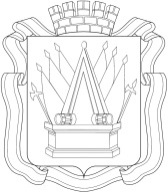 АДМИНИСТРАЦИЯ ГОРОДА ТОБОЛЬСКА ДЕПАРТАМЕНТ ГРАДОСТРОИТЕЛЬСТВА И ЗЕМЛЕПОЛЬЗОВАНИЯ 8 микрорайон, дом № 32, город Тобольск, Тюменская область, 626150, тел./факс (3456) 24-45-70, е-mail: dgz@admtobolsk.ru ПРИКАЗ 08.11.2021                                                                                                   № 599-П                       О проведении общественных обсуждений по проектам решений о предоставлении разрешения на отклонение от предельных параметров разрешенного строительства объектов капитального строительства и условно разрешенный вид использования земельных участковВ целях соблюдения права человека на благоприятные условия жизнедеятельности, прав и законных интересов правообладателей земельных участков и объектов капитального строительства, расположенных на территории города Тобольска, в соответствии с Градостроительным кодексом Российской Федерации, решением Тобольской городской Думы от 25.12.2007 №235 «О Правилах землепользования и застройки в городе Тобольске», Положением о порядке организации и проведения публичных слушаний, общественных обсуждений в городе Тобольске по вопросам градостроительной деятельности, утвержденным решением Тобольской городской Думы от 30.04.2019 №42, руководствуясь статьями 15, 44 Устава города Тобольска:  п р и к а з ы в а ю: Провести общественные обсуждения по проектам решений о предоставлении разрешения на отклонение от предельных параметров разрешенного строительства объектов капитального строительства и условно разрешенный вид использования земельных участков (далее – Проекты решений) согласно приложениям 1, 2 к настоящему приказу.Организатором общественных обсуждений является комиссия по подготовке проекта правил землепользования и застройки города Тобольска.Организатору общественных обсуждений, в срок с момента опубликования настоящего приказа и до дня опубликования заключения о результатах общественных обсуждений провести общественные обсуждения с участием граждан, постоянно проживающих в пределах территориальной зоны, в границах которой расположены земельные участки или объекты капитального строительства, в отношении которых подготовлены Проекты решений, правообладателей находящихся в границах этой территориальной зоны земельных участков и (или) расположенных на них объектов капитального строительства, граждан, постоянно проживающих в границах земельных участков, прилегающих к земельным участкам, в отношении которых подготовлены Проекты решений, правообладателей таких земельных участков или расположенных на них объектов капитального строительства, правообладателей помещений, являющихся частью объектов капитального строительства, в отношении которых подготовлены Проекты решений, а в случае, если условно разрешенный вид использования земельного участка или объекта капитального строительства или отклонение от предельных параметров разрешенного строительства, реконструкции объекта капитального строительства может оказать негативное воздействие на окружающую среду, также с участием правообладателей земельных участков и объектов капитального строительства, подверженных риску негативного воздействия на окружающую среду в результате реализации Проектов решений.Организатору общественных обсуждений разместить Проекты решений и картографические материалы, отражающие границы земельных участков, в отношении которых подготовлены Проекты решений, границы территориальных зон, в пределах которых расположены данные земельные участки, на официальном сайте Администрации города Тобольска (www.admtobolsk.ru) в информационно-телекоммуникационной сети «Интернет» (далее - официальный сайт), в разделе: /Департамент градостроительства и землепользования/ Управление градостроительства /Общественные обсуждения/, в период с 17.11.2021 по 24.11.2021.Организатору общественных обсуждений провести экспозицию по Проектам решений и консультирование посетителей в период, указанный в пункте 4 настоящего приказа, в здании, в котором расположен Департамент градостроительства и землепользования Администрации города Тобольска (далее – Департамент), и находящееся по адресу: город Тобольск, 8 микрорайон, 32, 1 этаж, в рабочие дни по предварительной записи по телефону 8(3456)252594: понедельник - четверг - с 8.45 до 13.00, с 14.00 до 18.00, пятница - с 9.00 до 13.00, с 14.00 до 17.00 (открытие экспозиции: 17.11.2021).Организатору общественных обсуждений в период, указанный в пункте 4 настоящего приказа, принимать предложения и замечания, касающиеся Проектов решений, внесенные участниками общественных обсуждений в следующих формах:в письменной форме или в форме электронного документа в адрес Департамента (по адресу: город Тобольск, 8 микрорайон, 32, каб. 402, в рабочие дни: понедельник-четверг – с 8.45 до 18.00, пятница – с 9.00 до 17.00, электронный адрес: dgz@admtobolsk.ru);посредством записи в книге (журнале) учета посетителей экспозиции Проектов решений;посредством официального сайта Администрации города Тобольска (www.admtobolsk.ru) в разделе: /Департамент градостроительства и землепользования/ Управление градостроительства /Общественные обсуждения/.При внесении предложений и замечаний участники общественных обсуждений должны представлять сведения о себе (фамилию, имя, отчество (при наличии), дату рождения, адрес места жительства (регистрации), а также согласие на обработку персональных данных, в соответствии с  Федеральным законом от 27.07.2006 № 152-ФЗ «О персональных данных» - для физических лиц; наименование, основной государственный регистрационный номер, место нахождения и адрес - для юридических лиц) с приложением документов, подтверждающих такие сведения; сведения из Единого государственного реестра недвижимости и иные документы, устанавливающие или удостоверяющие права на земельные участки и (или) расположенные на них объекты капитального строительства и (или) помещения, являющиеся частью указанных объектов капитального строительства, - для правообладателей соответствующих земельных участков, объектов капитального строительства, помещений.Департаменту обеспечить соблюдение требований и ограничений, установленных в целях предотвращения распространения новой коронавирусной инфекции (COVID-19). Организатору общественных обсуждений:а)	обеспечить выполнение мероприятий, предусмотренных частью 8 статьи 5.1 Градостроительного кодекса Российской Федерации;      б) в срок по 24.11.2021 осуществить прием предложений и замечаний участников общественных обсуждений по Проектам решений;	      в) в срок по 07.12.2021 подготовить и обеспечить опубликование в установленном для муниципальных правовых актов города Тобольска порядке заключения о результатах общественных обсуждений и разместить его на официальном сайте Администрации города Тобольска;      г) в течение 15 рабочих дней со дня опубликования заключения о результатах общественных обсуждений по Проектам решений, указанных в пункте 1 настоящего приказа, осуществить подготовку рекомендаций о предоставлении разрешения на отклонение от предельных параметров разрешенного строительства объектов капитального строительства, о предоставлении разрешения на условно разрешенный вид использования земельных участков или об отказе в предоставлении таких разрешений с указанием причин принятого решения и направить их Главе города Тобольска, а также Проектов решений в форме муниципальных правовых актов Главы города Тобольска о предоставлении разрешения на отклонение от предельных параметров разрешенного строительства объектов капитального строительства, о предоставлении разрешения на условно разрешенный вид использования земельных участков или об отказе в предоставлении таких разрешений.Организатору общественных обсуждений:в срок по 09.11.2021 обеспечить опубликование настоящего приказа (за исключением приложений 1, 2) в печатном средстве массовой информации;в течение 3 дней со дня опубликования в печатном средстве массовой информации обеспечить размещение настоящего приказа на официальном сайте Администрации города Тобольска.Приложение 1 к приказуот 08.11.2021 № 599-ППроект решения о предоставлении разрешений на отклонение от предельных параметров разрешенного строительства объектов капитального строительства ГЛАВА ГОРОДА ТОБОЛЬСКАПОСТАНОВЛЕНИЕВ соответствии со статьей 40 Градостроительного кодекса Российской Федерации, решением Тобольской городской Думы от 25.12.2007 №235 «О Правилах землепользования и застройки в городе Тобольске», Административным регламентом предоставления муниципальной услуги «Предоставление разрешения на отклонение от предельных параметров разрешенного строительства, реконструкции объекта капитального строительства», утвержденным постановлением Администрации города Тобольска от 24.04.2019 № 29, на основании рекомендаций комиссии по подготовке проекта правил землепользования и застройки города Тобольска, руководствуясь статьями 39, 44  Устава города Тобольска, ПОСТАНОВЛЯЮ:М.В. АфанасьевПриложение 2 к приказуот 08.11.2021 № 599-ППроект решения о предоставлении разрешений на условно разрешенный вид использования земельных участковГЛАВА ГОРОДА ТОБОЛЬСКАПОСТАНОВЛЕНИЕ          В соответствии со статьей 39 Градостроительного кодекса Российской Федерации, решением Тобольской городской Думы от 25.12.2007 №235 «О Правилах землепользования и застройки в городе Тобольске», Административным регламентом предоставления муниципальной услуги «Предоставление разрешения на условно разрешенный вид использования земельного участка или объекта капитального строительства», утвержденным постановлением Администрации города Тобольска от 24.04.2019 № 30, на основании рекомендаций комиссии по подготовке проекта правил землепользования и застройки города Тобольска, руководствуясь статьями 39,44  Устава города Тобольска,           ПОСТАНОВЛЯЮ:2. Управлению делами Администрации города Тобольска опубликовать постановление в газете «Тобольская правда», разместить на официальном сайте Администрации города Тобольска (www.admtobolsk.ru) и на официальном сайте муниципального образования город Тобольск на портале органов государственной власти Тюменской области (www.tobolsk.admtyumen.ru).Директор                                     С.А. Карева№О предоставлении разрешения на отклонение от предельных параметров разрешенного строи-тельства, реконструкции  объекта капитального строительства по адресу:____________                        1.Предоставить правообладателю земельного участка с кадастровым номером 72:24:0304015:222 площадью  460 кв. м., расположенного в территориальной зоне общественно-деловой (ОДЗ 212) по адресу: Тюменская область, город Тобольск, 3Б микрорайон, участок 30г, разрешение на отклонение от предельных параметров разрешенного строительства объекта капитального строительства – «магазин», определив следующие параметры: минимальный отступ от границ земельного участка в точках, указанных в чертеже градостроительного плана земельного участка от 25.11.2020 №PФ -72-3-03-0-01-2020-5879: 1-2; 1-6– 0 м.2.Предоставить правообладателю земельного участка с кадастровым номером 72:24:0201003:69 площадью  4200 кв. м., расположенного в территориальной зоне производственной и коммунально-складской (ПР 306) по адресу: Тюменская область, город Тобольск, Северный промышленный район, квартал 3, № 3, участок № 2, разрешение на отклонение от предельных параметров разрешенного строительства, реконструкции объекта капитального строительства «Реконструкция БОС с увеличением мощности», определив следующие параметры: предельное количество надземных этажей – 3, максимальный процент застройки в границах земельного участка – 100%, минимальный отступ от границы земельного участка в точках, указанных в чертеже градостроительного плана земельного участка от 01.06.2021 №РФ-72-3-03-0-01-2021-6071: 1-5; 5-1 – 0 м.3.Предоставить правообладателю земельного участка с кадастровым номером 72:24:0201003:70 площадью  3834 кв. м., расположенного в территориальной зоне производственной и коммунально-складской (ПР 306) по адресу: Тюменская область, город Тобольск, Северный промышленный район, квартал 3, № 3, участок № 3, разрешение на отклонение от предельных параметров разрешенного строительства, реконструкции объекта капитального строительства «Реконструкция БОС с увеличением мощности», определив следующие параметры: предельное количество надземных этажей – 3, максимальный процент застройки в границах земельного участка – 100%, минимальный отступ от границы земельного участка в точках, указанных в чертеже градостроительного плана земельного участка от 01.06.2021 №РФ-72-3-03-0-01-2021-6072: 1-4; 4-1 – 0 м.4.Предоставить правообладателю земельного участка с кадастровым номером 72:24:0201003:71 площадью  6400 кв. м., расположенного в территориальной зоне производственной и коммунально-складской (ПР 306) по адресу: Тюменская область, город Тобольск, Северный промышленный район, квартал 3, № 3, участок № 1, разрешение на отклонение от предельных параметров разрешенного строительства, реконструкции объекта капитального строительства «Реконструкция БОС с увеличением мощности», определив следующие параметры: предельное количество надземных этажей – 3, максимальный процент застройки в границах земельного участка – 100%, минимальный отступ от границы земельного участка в точках, указанных в чертеже градостроительного плана земельного участка от 01.06.2021 №РФ-72-3-03-0-01-2021-6074: 1-7; 7-1 – 0 м.5.Предоставить правообладателю земельного участка с кадастровым номером 72:24:0201003:72 площадью  955 кв. м., расположенного в территориальной зоне производственной и коммунально-складской (ПР 306) по адресу: Тюменская область, город Тобольск, Северный промышленный район, квартал 3, № 3, участок № 4, разрешение на отклонение от предельных параметров разрешенного строительства, реконструкции объекта капитального строительства «Реконструкция БОС с увеличением мощности», определив следующие параметры: предельное количество надземных этажей – 3, максимальный процент застройки в границах земельного участка – 100%, минимальный отступ от границы земельного участка в точках, указанных в чертеже градостроительного плана земельного участка от 01.06.2021 №РФ-72-3-03-0-01-2021-6073: 1-4; 4-1 – 0 м.№О предоставлении разрешения на условно разрешенный вид использования земельного участка по адресу:____________________________1.Предоставить разрешение на условно разрешенный вид использования земельного участка с кадастровым номером 72:24:0701002:1097 площадью 1151 кв.м., расположенного в территориальной зоне малоэтажной жилой застройки (ЖЗ 103) по адресу: Тюменская область, город Тобольск, рабочий поселок Сумкино, улица Маяковского, земельный участок 4 – «Объекты административно-делового управления».М.В. Афанасьев